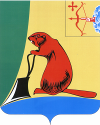 Общие положенияЗаключение Контрольно-счетной комиссии муниципального образования Тужинского муниципального района Кировской области (далее – Контрольно-счетная комиссия) на проект решения Тужинской поселковой Думы «О внесении изменений в решение Тужинской поселковой Думы                        от 15.12.2022 № 3/14 (далее – Решение) подготовлено в соответствии                      с Положением Контрольно-счетной комиссии, утвержденным решением Тужинской районной Думы от 13.12.2021 № 4/25, Соглашением о передаче полномочий по осуществлению внешнего муниципального финансового контроля от 10.04.2012, статьей 33 Положения о бюджетном процессе в муниципальном образовании Тужинское городское поселение, утвержденного решением Тужинской городской Думы от 22.09.2021                      № 57/237.Решением Тужинской поселковой Думы от 15.12.2022 № 3/14 утвержден бюджет Тужинского городского поселения на 2023 год и плановый период 2024-2025 годов.В соответствии с представленным проектом Решения вносимые изменения обусловлены необходимостью изменением суммы доходов бюджета, перераспределения лимитов между разделами, подразделами расходов бюджета.Проектом Решения предлагается утвердить основные характеристики бюджета на 2023 год:общий объем доходов бюджета поселения в сумме                                    20 290,3 тыс. рублей;общий объем расходов бюджета поселения в сумме                                  21 980,1 тыс. рублей;дефицит бюджета поселения в сумме 1 059,8 тыс. рублей.Параметры планового периода 2023 и 2024 годов не корректируются.Кроме того, проектом Решения предлагается утвердить объем бюджетных ассигнований дорожного фонда на 2023 год в сумме 12 642,9 тыс. рублей.Доходы бюджетаОбъем доходной части бюджета поселения в 2023 году в целом предлагается увеличить на 11 197,0 тыс. рублей за счет безвозмездных поступлений.Безвозмездные поступления на 2023 год корректируются в сторону увеличения за счет средств субсидий из областного бюджета в сумме 10 697,0 тыс. рублей, из них: 457,0 тыс. рублей – на реализацию проектов по поддержке местных инициатив городского поселения на обустройство пожарного пирса по ул. Молодежной, напротив дома № 9 пгт Тужа (постановление Правительства Кировской области от 30.12.2022 № 792-П), 10 240,0 тыс. рублей – на капитальный ремонт, ремонт и восстановление изношенных верхних слоев асфальтобетонных покрытий, устройство защитных слоев с устранением деформации и повреждений покрытий автомобильных дорог общего пользования местного значения (Закон Кировской области от 19.12.2022 № 149-ЗО (в редакции от 16.02.2023)) и 500,0 тыс. рублей - межбюджетные трансферты из бюджета Тужинского муниципального района на финансовое обеспечение дорожной деятельности (решение Тужинской районной Думы от 19.12.2022 № 15/88 (в редакции от 03.03.2023).В результате вносимых изменений прогнозируемый объем доходов бюджета поселения составит 20 920,3 тыс. рублей. Расходы бюджетаПредставленным проектом Решения предусматривается увеличение расходной части бюджета в 2023 году на 11 197,0 тыс. рублей. Проектом Решения предлагаются изменения расходов бюджета по следующим разделам и подразделам классификации расходов бюджета:По группам видов расходов увеличение запланировано на закупку товаров, работ и услуг для государственных (муниципальных) нужд «200» - 11 197,0 тыс. рублей.Проектом Решения вносятся изменения в бюджетные ассигнования 2023 года, затрагивающие финансовое обеспечение 2 муниципальных программ: «Обеспечение безопасности жизнедеятельности населения» - увеличение составит 457,0 тыс. рублей;«Развитие транспортной инфраструктуры» - увеличение составит 10 740,0 тыс. рублей.На обеспечение деятельности органов местного самоуправления расходы не корректируются.В результате вносимых изменений расходная часть бюджета поселения на 2023 год составит 21 980,1 тыс. рублей.Дефицит бюджетаВ результате предложенных корректировок доходной и расходной части бюджета поселения в 2023 году дефицит бюджета не меняется и составит 1 059,8 тыс. рублей.Выводы Заключение Контрольно-счетной комиссии на проект Решения подготовлено в соответствии с Положением о Контрольно-счетной комиссии, утвержденным решением Тужинской районной Думы от 13.12.2021 № 4/25, Соглашением о передаче полномочий по осуществлению внешнего муниципального финансового контроля от 10.04.2012.Проектом Решения планируется изменение основных характеристик бюджета Тужинского городского поселения на 2023 год:доходы бюджета увеличатся на 11 197,0 тыс. рублей и составят                  20 920,3 тыс. рублей;расходы бюджета увеличатся на 11 197,0 тыс. рублей и составят     21 980,1 тыс. рублей;дефицит бюджета не меняется и составит 1 059,8 тыс. рублей.Объем бюджетных ассигнований дорожного фонда на 2023 год увеличивается на 10 740,0 тыс. рублей и составит 12 642,9 тыс. рублей.По результатам экспертизы проекта решения нарушений бюджетного законодательства не установленоКонтрольно-счетная комиссия считает возможным принятие проекта решения Тужинской поселковой Думы «О внесении изменений в решение Тужинской поселковой Думы от 15.12.2022 № 3/14».Председатель Контрольно-счетнойкомиссии Тужинского района                                                            Ю.В. Попова06.03.2023КОНТРОЛЬНО-СЧЕТНАЯ КОМИССИЯ МУНИЦИПАЛЬНОГО ОБРАЗОВАНИЯ ТУЖИНСКИЙ МУНИЦИПАЛЬНЫЙ РАЙОН КИРОВСКОЙ ОБЛАСТИул. Горького, д. 5, пгт Тужа, Тужинский район, Кировская область, 612200,    тел: (83340) 2-16-45, E-mail: kcktuzha@mail.ruЗАКЛЮЧЕНИЕна проект решения Тужинской поселковой Думы «О внесении изменений в решение Тужинской поселковой Думы от 15.12.2022 № 3/14 (март)Наименование расходовРазделПодразделСумма изменений, тыс. рублейНациональная безопасность и правоохранительная деятельность0300+457,0Защита населения и территории от чрезвычайных ситуаций природного и техногенного характера, пожарная безопасность0310+457,0Национальная экономика0400+10 740,0Дорожное хозяйство (дорожные фонды)0409+10 740,0